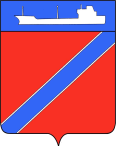 ПОСТАНОВЛЕНИЕАДМИНИСТРАЦИЯ ТУАПСИНСКОГО ГОРОДСКОГО ПОСЕЛЕНИЯТУАПСИНСКОГО РАЙОНА             от __23.11.2017г.___                                                            № __1696___г. ТуапсеО назначении публичных слушанийв  администрации Туапсинского городского поселения, назначении уполномоченного органа по проведению публичных слушаний и утверждении порядка учета предложений и рекомендаций, участия граждан в публичных слушанияхВ соответствии с Градостроительным Кодексом Российской Федерации, Федеральным законом от 6 октября 2003 года № 131-ФЗ «Об общих принципах организации местного самоуправления в Российской Федерации», решением Совета Туапсинского городского поселения Туапсинского района от 27 мая 2008 года № 2.3 «О принятии положения о публичных слушаниях в Туапсинском городском поселении Туапсинского района», Правилами землепользования и застройки Туапсинского городского поселения Туапсинского района, утвержденными решением Совета Туапсинского городского поселения Туапсинского района от 24 сентября 2015 года № 43.2 (далее - Правила), постановлением администрации Туапсинского городского поселения Туапсинского района от 1 июня 2015 года № 536 «Об утверждении Положения о комиссии по землепользованию и застройке Туапсинского городского поселения, состава комиссии по землепользованию и застройке Туапсинского городского поселения»,   п о с т а н о в л я ю:Назначить проведение публичных слушаний в администрации Туапсинского городского поселения на 13 декабря 2017 года по следующим вопросам: 1) рассмотрение вопроса об отклонении от предельных параметров разрешенного использования земельного участка, кадастровый номер 23:51:0102013:14 и объектов капитального строительства, категория земель: земли населенных пунктов, территориальная зона: зона многофункциональной общественно-жилой застройки (1ОЖ-1 подзона 1ОЖ/А), функциональное зонирование: зона застройки малоэтажными жилыми домами 2-3 этажными, площадь: 333 кв.м, адрес: Краснодарский край, г.Туапсе, ул. К.Маркса, д. 6-8. путем установления следующих параметров: Минимальный отступ объекта застройки от границ земельного участка: - от точ.1 до точ.2 – по границе земельного участка; - от точ.2 до точ.3-  3,0 м; - от точ.3 до точ.4 – по границе земельного участка (блокировка); От точ.4 до точ.5- 3,0 м. Максимальный процент застройки участка - 75%. 2) рассмотрение вопроса об отклонении от предельных параметров разрешенного использования земельного участка, кадастровый номер 23:51:0102001:1279 и объектов капитального строительства, категория земель: земли населенных пунктов - зона застройки индивидуальными и малоэтажными жилыми домами (1Ж1), площадь: 1000 кв.м., адрес: Краснодарский край, г.Туапсе, ул. Новороссийское шоссе, 10 «а», путем установления следующих параметров: отступ застройки от северной, южной, западной границы земельного участка – 0,5м.;  от северо-восточной границы-0 м. Максимальный процент застройки участка- 75%. 3) рассмотрение вопроса об отклонении от предельных параметров разрешенного использования земельного участка, и кадастровый номер 23:51:0202003:2359, и объектов капитального строительства, категория земель - земли населенных пунктов, территориальная зона - зона застройки индивидуальными и малоэтажными жилыми домами (1Ж1), площадь: 201 кв.м., адрес: Краснодарский край, Туапсинский район, г.Туапсе, пер. Колхозный, д.6,  установление параметры разрешенного использования земельного участка и объектов капитального строительства в части минимального размера земельного участка – площадью 201 кв.м., изменение вида разрешенного использования находящихся в основных видах разрешенного использования с «для жилого домовладения» на «для индивидуального жилищного строительства».2. Назначить уполномоченным органом по организации и проведению публичных слушаний комиссию по землепользованию и застройке Туапсинского городского поселения.Утвердить порядок учета предложений и рекомендаций участия граждан в публичных слушаниях согласно приложению к настоящему постановлению.Отделу юридического обеспечения по взаимодействию с представительным органом, организации работы с обращениями граждан, общественностью и СМИ (Дроботова) опубликовать, информационное сообщение о проведении публичных слушаний, заключение о результатах публичных слушаний в газете «Черноморье сегодня».Отделу имущественных и земельных отношений (Винтер) разместить настоящее постановление на официальном сайте администрации Туапсинского городского поселения Туапсинского района в  информационно- телекоммуникационной сети Интернет.Контроль за выполнением настоящего постановления оставляю  за собой.Постановление вступает в силу со дня его подписания.Исполняющий обязанности главы Туапсинского городского поселения Туапсинского района                                                                          Е.М. Балантаева ПРИЛОЖЕНИЕ УТВЕРЖДЕН постановлением администрации Туапсинского городского поселения Туапсинского районаот «____» _______ года № ______           ПОРЯДОКучета предложений и рекомендаций, участия граждан в публичных слушаниях по вопросам землепользования и застройки Туапсинскогогородского поселения Туапсинского района1. Население Туапсинского городского поселения со дня опубликования (обнародования) постановления администрации Туапсинского городского поселения Туапсинского района о назначении публичных слушаний вправе участвовать в обсуждении вопросов публичных слушаний в следующих формах:проведения собраний граждан по месту жительства;массового обсуждения вопросов публичных слушаний, предусмотренном настоящим Порядком учета предложений и рекомендаций, участия граждан в публичных слушаниях по вопросам землепользования и застройки города Туапсе (далее - Порядок);в иных формах, не противоречащих действующему законодательству.2. Предложения населения по опубликованным (обнародованным) вопросам публичных слушаний могут вноситься не позднее 5 дней до даты назначения публичных слушаний в Комиссию по землепользованию и застройке Туапсинского городского поселения (далее – Комиссия) и рассматриваются ею в соответствии с настоящим Порядком.3. Внесенные предложения регистрируются Комиссией.4. Предложения должны соответствовать Конституции Российской Федерации, требованиям Федерального закона от 6 октября 2003 года                      № 131-ФЗ «Об общих принципах организации местного самоуправления в Российской Федерации», федеральному законодательству, законодательству Краснодарского края, муниципальным правовым актам Туапсинского городского поселения.5. Предложения должны соответствовать следующим требованиям: обеспечивать однозначное толкование предлагаемых решений по вопросам публичных слушаний;не должны допускать противоречие либо несогласованность с положениями Генерального плана и Правил землепользования и застройки Туапсинского городского поселения.6. Предложения, внесенные с нарушением требований и сроков, предусмотренных настоящим Порядком, по решению Комиссии могут быть оставлены без рассмотрения.7. По итогам изучения, анализа и обобщения внесенных предложений Комиссия составляет заключение.8. Заключение Комиссии на внесенные предложения должно содержать следующие положения:общее количество поступивших предложений;количество поступивших предложений, оставленных в соответствии с настоящим Порядком без рассмотрения;отклоненные	предложения ввиду несоответствия требованиям, предъявляемым настоящим Порядком;предложения, рекомендуемые рабочей группой к отклонению;предложения, рекомендуемые рабочей группой для рассмотрения на публичных слушаниях.9. Комиссия представляет на публичных слушаниях свое заключение с приложением всех поступивших предложений.10. Итоги рассмотрения поступивших предложений с обязательным содержанием принятых предложений подлежат включению в заключение Комиссии о результатах публичных слушаний.11. Публичные слушания пройдут в здании администрации города Туапсе по адресу: г. Туапсе, ул. Победы, 17 (малый зал, 2 этаж). Подать заявку на выступление на публичных слушаниях, ознакомиться с полной информацией о подготовке и проведении публичных слушаний можно в администрации города Туапсе (ул. Победы, 17) в каб. 14, 1 этаж, тел. 2-05-41. Режим ознакомления: ежедневно в рабочие дни с 9.00 до 17.00. Заявки на выступление на публичных слушаниях принимаются в письменной форме до 06 декабря  2017 года. Начальник отдела имущественных и земельных отношений                                                                        М.А. Винтер